ГКУК «Белгородская государственная специальная библиотека для слепых им. В.Я. Ерошенко»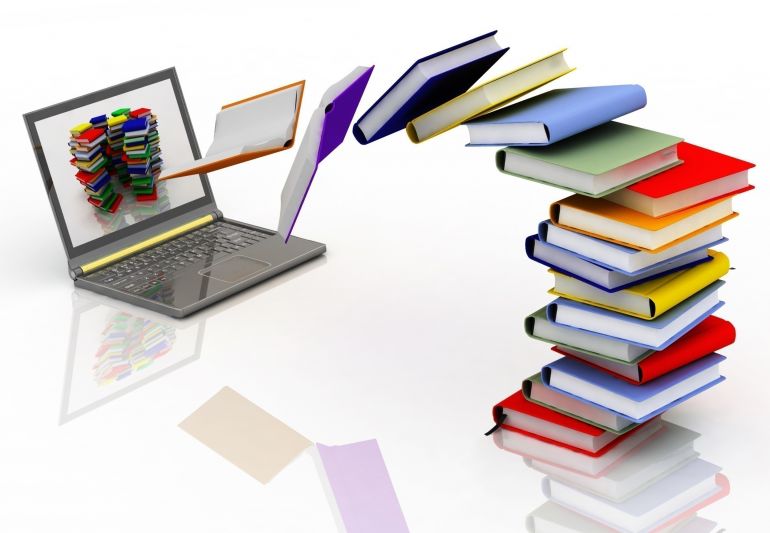 Итоги деятельности общедоступных библиотек Белгородской области  за 2020 год по библиотечно-информационномуобслуживанию людей с ОВЗИ.В. Яцкевич, заведующая информационно-методическим отделом БГСБС им. В. Я. ЕрошенкоГлавные события библиотечной жизни региона, инициированные БГСБС им. В.Я. ЕрошенкоКак аналитико-методический и консультационный центр по вопросам организации доступного библиотечного пространства и предоставлению библиотечных услуг пользователям с ограничениями жизнедеятельности специалисты ГКУК «Белгородская государственная специальная библиотека для слепых им. В.Я. Ерошенко» аккумулируют полный объём сведений, необходимых для статистического наблюдения и анализа деятельности по всем общедоступным (муниципальным) библиотекам Белгородской области.В прошедшем году специалисты библиотек по всему миру столкнулись с трудным выбором, какие услуги и каким образом предлагать своим пользователям, начиная от минимальных ограничений и заканчивая полным закрытием учреждений. Правительства разных стран самостоятельно принимали различные решения по этому вопросу. Неожиданная ситуация, в которой оказались специалисты библиотек, перейдя в онлайн и на удаленный режим, потребовали в кратчайшие сроки перестроить свою работу в соответствии с новой реальностью. Внезапность такого перехода дала толчок новым информационно-библиотечным сервисам, выявила достоинства уже имеющихся, а также указала на недостатки и проблемы в библиотечном обслуживании. В 2020 году ряд мероприятий, инициированых ГКУК «Белгородская государственная специальная библиотека для слепых им. В.Я. Ерошенко» для специалистов и пользователей муниципальных библиотечных учреждений было решено проводить на интернет-площадках в режиме онлайн. Безусловно, опыта проведения таких крупномасштабных мероприятий не было ни у кого,  был ряд ошибок, которые приходилось решать сразу на ходу, но, в целом, мы справились и показали неплохой результат. Одним из таких примеров работы большой онлайн-площадки стало проведение форума, посвящённого 130-летней годовщине со дня рождения Василия Яковлевича Ерошенко, имя которого носит Белгородская государственная специальная библиотека для слепых и организаторами которого выступили управление культуры Белгородской области и специальная библиотека для слепых  им. В.Я. Ерошенко. На своей виртуальной площадке форум собрал 150 слушателей и 40 докладчиков, среди которых - специалисты библиотек Бреста, Казани, Бийска, Новокузнецка, Мурманска, Кемерово, сотрудники музеев, писатели и блогеры обсуждали представленные партнерские проекты, способствующие повышению качества жизни инвалидов, апробированные методики и реализованные образовательные программы, направленные на вовлечение людей с ОВЗ в социум, рассматривались новые адаптивные технологии для лиц с ограничениями жизнедеятельности.В работе форума в качестве слушателей приняли участие специалисты от каждого муниципального библиотечного учреждения Белгородской области. Свои уникальным опытом работы делились с коллегами библиотекари ЦБС города Белгорода, Старого Оскола, Губкина. Следующим значимым событием в профессиональной библиотечной среде стал конкурс «Лучшие библиотечные практики» среди общедоступных библиотек области по работе с людьми, имеющими ограниченные возможности здоровья. Специалисты из 17 ЦБС представили 24 практики по организации досуга людей с ограничениями жизнедеятельности посредством самых различных форм - создания клуба «Игра без границ» (МКУК «Централизованная библиотечная система Прохоровского района») и мультстудии «Семицветик» (библиотека-филиал №19 МБУК «Централизованная библиотечная система города Белгорода); открытия инклюзивной молодежной театральной студии «Открытые сердца» (МБУК «Централизованная библиотечная система №2» Губкинского городского округа Скороднянская земская библиотека).Не принимали участие в областном конкурсе специалисты МКУК «ЦБС Волоконовского района», МКУК «ЦБС Красненского района», МКУК «ЦБ Новооскольского района», МБУК «ЦБ Ровеньского района», МКУК «Старооскольская ЦБС», МКУК «Чернянская ЦРБ».На платформе «ВКонтакте» в течение года состоялись два online-видеоконкурса. «Белгородчина: место читать», областной конкурс среди пользователей муниципальных библиотечных учреждений области на лучшее чтение стихотворения или отрывка из поэтического произведения у одного из памятных мест Белгородской области, на который потупило  140 работ из 21 муниципальной библиотеки Белгородской области.Отрадно отметить, что к условиям конкурса читатели подошли серьёзно и представленные работы отвечали всем требованиям – участники тщательно отбирали памятные места, видеоролик не превышал 3 минут, согласно Положению конкурса. Основная тематика была посвящена 75-летию Победы в Великой Отечественной войне, возраст конкурсантов от 6 и старше 70 лет.Второй конкурс «Книга в пространстве» среди специалистов муниципальных библиотечных учреждений области на лучшее представление авторских книжных выставок и инсталляций, в которой приняли участие всего лишь 17 конкурсных работ от 11 ЦБС (МБУК «ЦБ Борисовского района», МКУК «ЦБС Волоконовского района», МКУК «Грайворонская ЦРБ им. А.С. Пушкина» (2 работы), МБУК  «ЦБС № 1» Губкинского городского округа (2 работы), МКУК «ЦБ Ивнянского района», МКУК «Корочанская ЦБС им. Н.С. Соханской (Кохановской), МКУК «ЦБ Кр.Яружского района», МКУК «ЦБС Прохоровского района», МУК «ЦБС Ракитянского района», МКУК «Старооскольская ЦБС», МБУК «Шебекинская ЦРБ», МБУК «ЦБ Яковлевского района» (2 работы) отчётливо показал неудовлетворительный результат. В номинации «Авторские книжные выставки» соревновались 9 работ, в  «Инсталляции» - 2. Так как почти у всех участников общей темой был 75-летний юбилей Победы, то и набор конкурсных ошибок получился почти одинаков:- однотипный подбор литературы;- использование различных шрифтов для заголовка, разделов и цитат;- недостаточное использование предметного ряда;- отсутствие визуального выделения объектов;- нечетно проработана структура выставки.По итогам голосования были отобраны победители: в номинации «Авторские книжные выставки» 1 место (1595 голосов) получила МБУК «ЦБС Яковлевского городского округа»;  в номинации «Инсталляции» МБУК «ЦБС № 1» Губкинского городского округа.  Конкурс ясно показал, что данное направление требует особого внимания и в 2021 году по выставочной деятельности будет проведен методический семинар среди специалистов муниципальных библиотечных учреждений области.Вот уже 11 лет фестиваль «Под радугой» для интегрированных театральных объединений муниципальных библиотек и коррекционных учреждений области собирает детей с ограниченными возможностями здоровья показать свои таланты. В прошедшем году главной темой фестиваля стала  «Народная сказка на новый лад» и была  направлена на самопознание в контексте развития эмоциональной и интеллектуальной сфер ребенка с ограниченными возможностями здоровья. Из 23  муниципальных библиотечных учреждений области приняли участие 16: МКУУК «Вейделевская ЦБС» (3 библиотеки), МБУК «ЦБ Алексеевского городского округа»  (2 библиотенки), МБУК «ЦБС № 1» Губкинского городского округа (2 библиотеки), МБУК  «ЦБС № 2» Губкинского городского округа (2 библиотеки),  МУК «ЦБС Ракитянского р-на» (2 библиотеки),  МБУК «ЦБ Борисовского р-на» (2 библиотеки), МБУК «ЦБС г. Белгорода»,  МУК «ЦБС Ракитянского района», МКУК «ЦБ Новооскольского городского округа»,  МКУК «ЦБС Прохоровского района», МБУК «ЦБС Шебекинского городского округа», МБУК «ЦБ Яковлевского района», МУК «ЦБ Краснояружского района», МКУК «ЦБ Ивнянского района», МКУК «ЦБС Красненского района», МКУК «Чернянская ЦРБ».В 2020 году подключились ещё 4 библиотеки (Ивнянского, Новооскольского, Борисовского, Белгородского районов). Не принимали участие в конкурсе – в 2020 году МКУК «Корочанская ЦРБ им. Н.С. Соханской (Кохановской), второй год отказываются от участия ЦБС  Валуйского, Волоконовского, Грайворонского, Корочанского, Красногвардейского, Ровеньского районов и города Старый Оскол.Ещё одним крупным мероприятием областного уровня стал виртуальный фестиваль детского творчества «Равнение на Победу», приуроченный к 75-летию Победы, одно из социально-значимых мероприятий для детей с ограниченными возможностями здоровья, собравшее 137 участников из библиотек Яковлевского, Губкинского, Алексеевского, Прохоровского, Красненского, Шебекинского, Корочанского, Ракитянского, Чернянского, Новооскольского,  Ивнянского районов и г. Белгорода. Из 23 ЦБС – 6 не приняли участие: Валуйского, Волоконовского, Корочанского, Красногвардейского, Красненского и Чернянского района.Областной конкурс для пользователей муниципальных бюджетных учреждений на онлайн-площадке Zoom информационных технологий «КИТ-2020» проводится уже не первый год и период пандемии не заставил нас отменить его, наоборот, количество участников показало, что конкурс ждали: 21 участник из 13 районов Белгородской области (МКУК «Валуйская ЦБС», МКУУК «Вейделевская ЦБС», МКУК «Грайворонская ЦБС»,  МКУК «ЦБ Ивнянского района», МБУК «ЦБС Красногвардейского района», МУК «ЦБ Краснояружского района»,  МКУК «ЦБС Прохоровского района», МУК «ЦБС Ракитянского района», МБУК «ЦБ Ровеньского района», МКУК «Старооскольская ЦБС», МКУК «Чернянская ЦРБ», МБУК «ЦБС Шебекинского городского округа», МБУК «ЦБ Яковлевского района»)  продемонстрировали своё умение работать с приложениями Office, в среде Windows, в электронной почте и социальных сетях. Одним из заданий конкурса стала подготовка авторского творческого задания: написание эссе, рассказа, истории, стихотворения, обзора или видеоролика. Специалисты МБУК «ЦБ Алексеевского городского округа»,  МБУК «ЦБС города Белгорода»,  МУК «ЦРБ Белгородского района», МБУК «ЦБ Борисовского района им. П.Я. Барвинского», МКУК «ЦБ Волоконовского района», МБУК «ЦБС № 1» Губкинского городского округа, МБУК  «ЦБС № 2» Губкинского городского округа,  МКУК «Корочанская ЦРБ им. Н.С. Соханской (Кохановской), МКУК «ЦБС Красненского района», МКУК «ЦБ Новооскольского городского округа» не принимали участие в онлайн-конкурсе.В конце 2020 года с целью выявления активных и творческих читателей с частичной или полной потерей зрения и продвижения чтения как инструмента социального включения прошёл областной конкурс на лучшего  читателя  библиотечного пункта  при  местной организации ВОС.Всего в области действуют 13 пунктов выдачи при МО ВОС, в которых обслуживается 1826 читателей. В конкурсе приняли участие 20 читателей из 9 пунктов выдачи при МО ВОС Алексеевского,  Борисовского, Валуйского, Волоконовского, Губкинского, Красногвардейского, Прохоровского, Ракитянского, Шебекинского районов.В рамках Международного дня белой трости компанией Bigger была объявлена ежегодная благотворительная акция «Дарим видеоувеличитель» среди организаций, которые помогают слабовидящим, а также просто нуждающимся людям. Для участия в акции необходимо было немного потратить времени и написать письмо, рассказав для чего нужна электронная лупа и как она может помочь в деятельности организации или жизни слабовидящих людей. Выбор победителей по традиции проходил 13 ноября в Международный день слепых и обладателями видеоувеличителя стали - МБУК «ЦБ Алексеевского городского округа»;  МБУК «ЦБС города Белгорода», МКУК «Центральная библиотека Волоконовского района» Белгородской области; МУК «Центральная библиотека Краснояружского района».Общая характеристика доступности муниципальных библиотекВ 2020 году с целью создания условий безбарьерной среды для инвалидов было затрачено 5 073 691 рублей.Объем средств, направленных на оснащение объектов учреждений ассистивными приспособлениями и адаптивными средствами в целях обеспечения доступности для инвалидов для лиц с нарушениями опорно-двигательного аппарата составил 774 390  бюджетных рублей. Из них: «ЦРБ Алексеевского района» - 8000 рублей; МУК «Межпоселенческая ЦБ Валуйского района» - 66 600 рублей; МКУК «Чернянская ЦРБ» - 84 839 рублей; МБУК «ЦБ Яковлевского р-на» - 584 951 рублей.МБУК «ЦРБ Алексеевского района» из местного бюджета выделено 8 000 рублей для приобретения  тактильных табличек-указатели с азбукой Брайля.МУК «Межпоселенческая ЦБ Валуйского района» в рамках программы «Доступная среда» для центральной библиотеки на сумму 66 600 рублей было приобретено: откидной пандус из оцинкованной стали; перекатной пандус; тактильная пиктограмма для навигации слабовидящих внутри помещений; портативная индукционная система «Исток» А2;  кресло – коляска.  В библиотеках-филиалах Рождественская, Колосковская, Шелаевская, Валуйская центральная  библиотека,  центральная детская библиотеки, Тимоновская, Уразовская, Герасимовская, Казинская установлены кнопки вызова специалиста.В МКУК «Чернянская ЦРБ» в рамках капитального ремонта в Чернянской центральной районной библиотеке была произведена замена поручней пандуса, расширены дверные проёмы для инвалидов колясочников, а так же оборудовано санитарно-гигиеническое помещение для лиц с ограниченными возможностями здоровья (52 176 рублей). Средства выделены из областного бюджета. В Лозновском сельском поселении был построен Дом культуры, в котором расположилась библиотека. Новое здание оборудовано кнопкой вызова, имеется пандус, световое текстовое табло, отдельное санитарно-гигиеническое помещение и парковочное место для инвалидов  (32 663 рублей из областного бюджета).В МБУК «ЦБ Яковлевского р-на» в рамках программы «Доступная среда» в центральной библиотеке был проведен ремонт крыльца и установлен подъемник вертикальный электрический для пожилых людей и маломобильных групп населения, передвигающихся на колясках на общую сумму 584951 рублей. В рамках проекта «Доступный район» специалисты экспертного центра ЭКЦ «Доступный город» провели паспортизацию 19 библиотек МБУК «Яковлевская ЦБС». Объем средств, направленных на оснащение объектов учреждений ассистивными приспособлениями и адаптивными средствами в целях обеспечения доступности для инвалидов для лиц с нарушениями зрения  составил 2 277 835 рублей. МУК «Межпоселенческая ЦБ Валуйского района» - 70 400 рублей;  МБУК «ЦБС № 1» Губкинского городского округа – 109 316 рублей;МКУК «Корочанская ЦБС им. Н.С. Соханской (Кохановской) – 156 975 рублей; Внебюджетные средства составили  970 572 рубля, из которых: МКУК «ЦБС Волоконовского р-на» - 471 000 рубля; МКУК «ЦБ Ивнянского р-на» - 415 572 рубля; МКУК «Чернянская ЦРБ» - 84 000 рубля.Для МУК «Межпоселенческая ЦБ Валуйского района» бегущая строка над входом в учреждение  на сумму 70 400 рублей приобретено: тактильная вывеска организации, размещенная на входе в учреждение и продублированная шрифтом Брайля, световой маяк для обозначения дверных проемов с обеих сторон двери;контрастная лента для маркировки дверных проемов; контрастная лента для маркировки ступеней;тактильная плитка для помещений и улицы;мнемосхема  информирует слабовидящих о планировке и размещении кабинетов на этаже;МБУК «ЦБС № 1» Губкинского городского округа на сумму 109 316  рублей приобрели:приемник сигналов ПС-1099; тактильно-сенсорная кнопка вызова (2шт); антивандальная кнопка с сенсорной активацией (3шт); мнемосхема 470Х610Х3; полноцветная табличка; звуковой маяк (3шт);мнемосхема тактильная;индукционная портативная система (2шт); круг желтый для маркировки дверных проемов (16шт); тифлопол; плитка тактильная, преодолимое препятствия (18шт);плитка тактильная, направление движения (12шт); лента контрастная;накладка для ступеней; пиктограммы (17шт); тактильная наклейка (8шт); полноцветная табличка(9шт); светодиодное табло красного свечения (2шт); Для пользователей МКУК «Корочанская ЦБС им. Н.С. Соханской (Кохановской) на сумму 156 975 рублей (областной – 149 500 руб., местный – 7475 руб.) в течение года было приобретено:- информационная табличка «кнопка вызова персонала» – 2 шт.;- беспроводная кнопка вызова – 2 шт.;- табло информационное – 1шт.; - мнемосхема санузла – 1шт.; - антискользящий профиль -18 шт.;- круг на двери повышенной контрасности -1шт.; - тактильная вывеска с шрифтом Брайля – 11 шт.;- G 10 пиктограмма Осторожно! Лестница вверх – 1 шт.; - G 11 пиктограмма Осторожно! Лестница вниз – 1 шт.; - стойка для крепления мнемосхемы -2 шт.; - вывеска с шрифтом Брайля на композитной основе – 1 шт.;- тактильная мнемосхема помещения с азбукой Брайля– 2 шт.; - пандус перекатной – 1 шт.; - держатель для трости – 3 шт.; - U-образный поручень с креплением к полу -1 шт.; - U-образный откидной поручень – 1 шт.В рамках реализации проекта Фонда Президентских грантов «Создание комнаты социально-культурной реабилитации» МКУК «ЦБС Волоконовского района» потрачены деньги первого транша на приобретение двух рабочих мест для слабовидящих и слепых на сумму 471 000 рублей.МКУК «ЦБ Ивнянского р-на» - 415 572 рубля МКУК «Чернянская ЦРБ» - 84 000 рубля в рамках проекта социальный коворкинг «Новые возможности» был приобретён специальный программно-технический комплекс для слабовидящих стоимостью 84 000 р. Средства выделены из президентского гранта.Объем средств, направленных на оснащение объектов учреждений ассистивными приспособлениями и адаптивными средствами в целях обеспечения доступности для инвалидов для лиц с нарушениями слуха в прошедшем году составил 105 580 рублей. Из бюджета для МУК «Межпоселенческая ЦБ Валуйского района» на приобретение портативной индукционной системы «Исток» А2 было затрачено 20 000 рублей. Для слобослышащих пользователей МБУК «ЦБС № 1» Губкинского городского округа приобретены:- индукционная портативная система (2шт);- светодиодное табло красного свечения (2шт).Объем средств, направленных на проведение ремонтных (реставрационных) работ в учреждении с целью  приспособления объектов учреждения для инвалидов  составил 384 625 рублей (их бюджета для МБУК «ЦБС № 1» Губкинского городского округа выделено 299 786 рублей, внебюджетные средства 84 839 рублей - МКУК «Чернянская ЦРБ»).На комплектование библиотечного фонда учреждений документами, выполненными в специальных форматах для слепых и слабовидящих, в том числе рельефно-точечным шрифтом Брайля было затрачено 738 555 рублей. Из них бюджетные деньги в сумме 675 192 рублей пошли на МБУК  «ЦБС № 2» Губкинского городского округа (16 192 рубля) Внебюджетные деньги в сумме  47 171 рубля - МКУК «Чернянская ЦРБ».Объем средств, направленных на  подготовку и (или) приобретение учебно-методических пособий для обучения инвалидов составил 7 957 внебюджетных рублей (МКУК «Чернянская ЦРБ»).На  обучение работников учреждения по программам предоставления услуг инвалидам и оказания им необходимой помощи было затрачено 1 587 рублей бюджетных денег (МБУК «ЦБС Красногвардейского р-на»).На  поддержку проведения инклюзивных творческих мероприятий в 2020 году израсходовано 87 000 рублей МКУК «ЦБ Ивнянского р-на».Основные статистические показатели деятельностиВ 2020 году 613 библиотек области предоставляли  пользователям с ограничениями жизнедеятельности свои книжные фонды и услуги читальных залов и абонементов. По сведениям Управления социальной защиты населения Белгородской области количество жителей с ОВЗ, проживающих на территории Белгородской области, в разрезе муниципальных образований области, по состоянию на 1 января 2020 года составляет 188 483 человека. Следует отметить, что количество жителей с ограничениями жизнедеятельности в сравнении с прошлым годом сократилось на 8 269 человек, в то время как  количество особенных детей увеличилось на 301 человека и составило 5 609. Уменьшение общего количества  жителей с ОВЗ повлекло за собой и значительное сокращение числа пользователей в общедоступных библиотеках. Период изоляции не прошёл даром, количество читателей с ограничениями жизнедеятельности сократилось на 8 658 человек и составило 61 779 пользователей человек.Охват библиотечным обслуживанием снизился на 3% и составил 33% по сравнению с 36% прошлого года.из них детейСравнивая районы по группам количества населения, наибольшие потери пользователей произошли:группа:1.МКУК «ЦБ Краснояружского района» (- 280 человек);2.МУК «Вейделевская ЦБС»  (- 265 человек);3.МКУК «ЦБ Ивнянского района»  (- 210 человек);2 группа:1. МКУК «ЦБ Новооскольского района» (-2446);2. МКУК «ЦБС Ракитянского района» (-1323);3. МБУК «ЦБС Шебекинского городкого округа» (-959);3 группа:1. МУК «Межпоселенческая ЦБ Валуйского района» (-510);2. МКУК «Старооскольская ЦБС» (- 435);3.МБУК «ЦБ Яковлевского района» (-215).Тем не менее, отмечается и положительная динамика, безусловным лидером является МБУК «ЦБС города Белгорода», которая  сумела привлечь 217 новых пользователей в библиотеки города. Основное количество составили пользователи пенсионного возраста, которые после частичного снятия ограничений в осенний период потянулись в читальные залы библиотек города. Затем идут - МКУК «ЦБС Волоконовского р-на» (+3 читателя) и МКУК «Корочанская ЦБС им. Н.С. Соханской (Кохановской) (+1).Следует отметить, что в отношении жителей с проблемами нарушения зрения до начала пандемии наблюдалась стабильная ситуация с приростом пользователей. Анализируя показатели за 3 года, видно, что с увеличением количества жителей области c ОВЗ по зрению наблюдаетя прирост читателей с ОВЗ в библиотеках, и только показатели прошедшего года указывают на сокращение пользователей, что вполне закономерно в условиях массового ограничения посещения библиотек. Охват библиотечно-информационным обслуживанием населения региона с ОВЗ, в целом по региону и в разрезе муниципальных образований выглядит следующим образом:из них детейПродолжая тему снижения показателей, следует  отметить, что охват библиотечным обслуживанием снизился на 2,8% и составил 33% по сравнению с 36% прошлого года.Тем не менее, отмечается и положительная динамика, безусловным лидером является МБУК «ЦБС города Белгорода», сумевшая  привлечь 217 новых пользователей в библиотеки города. Основное количество составили пользователи пенсионного возраста, которые после частичного снятия ограничений в осенний период потянулись в читальные залы библиотек города.Значительно сократилось количество  пользователей с ограничениями по зрению (-223 человека). Основная причина снижения, безусловно, запретные меры на посещение учреждений культуры и, в частности, библиотеки.Наибольшее сокращение читателей с инвалидностью по зрению в МКУК «Старооскольская ЦБС» (-57); МКУК «ЦБС Прохоровского района»(-30); МКУК «Валуйская ЦБС» (-29); МКУК «Грайворонская ЦБС»(-28); МКУК «ЦБ Новооскольского городского округа»(-27).Сумели сохранить своих читателей МКУК «ЦБ Ивнянского района», МБУК «ЦБ Ровеньского района», МБУК «ЦБС Красногвардейского района», МБУК «ЦБС Шебекинского городского округа», МУК «ЦРБ Белгородского района». А такие, как:- МКУК «ЦБС Красненского района» (+11); - МБУК «ЦБ Борисовского района им. П.Я. Барвинского»; МБУК «ЦБС № 2» Губкинского городского округа; МКУК «Корочанская ЦРБ им. Н.С. Соханской (Кохановской), МБУК «ЦБ Яковлевского района»(+1) сумели привлечь новых.Аналогичная картина с юными пользователями с ОВЗ, количество которых сократилось на 256 человек и составляет 1875,процент охвата библиотечным обслуживанием составляет 33.Больше других сокращение пользователей произошло в:-  МКУК «Старооскольская ЦБС»(-108); - МКУК «Грайворонская ЦБС»(-49); - МБУК «ЦБС № 1» Губкинского городского округа (-39). Что повлекло за собой уменьшение читателей с инвалидностью по зрению:- МКУК «Старооскольская ЦБС»(-48);- МБУК «ЦБС № 1» Губкинского городского округа(-14);- МКУК «Грайворонская ЦБС», МКУК «Грайворонская ЦБС»;МБУК «ЦБ Алексеевского городского округа» (-3);Показали плюс в период пандемии специалисты:- МКУК «ЦБ Волоконовского района» (+3); - МБУК «ЦБС Красногвардейского района», МБУК «ЦБ Яковлевского района» (+1).Проанализируем ситуацию за год с использованием литературы на специальных форматах для незрячих, которую  предлагает уникальный фонд специальной библиотеки им. В.Я. Ерошенко. К сожалению, анализ работы показал, что произошло как сокращение пользователей спецформатов 1298 (-164), так и значительно снизилась книговыдача литературы (-5527) и составила 25898 экземпляров.Если многие ЦБС незначительно сократили число особых пользователей, то такие, как МБУК «ЦБС Красногвардейского района (-64 пользователя), МКУК «ЦБС Прохоровского района» (-30), МУК «Вейделевская ЦБС» (-27) человек потеряли значимую часть своих читателей, а для последней сокращение пользователей сократилось практически наполовину. В период самоизоляции вполне понятно, что слепые и слабовидящине читатели старались как можно меньше выходить на улицу и посещать различные учреждения, тем не менее, таким ЦБС, как МБУК «ЦРБ Белгородского района» и МУК «Ракитянского района» удалось не только сохранить своих пользователей, но и увеличить количественный состав на 6 человек, а вышеназванные упустили ситуацию. Таким образом, число пользователей специальных форматов на одну библиотеку сократилось на 0,3 и составляет 2,1. Это привело к сокращению числа посещений библиотеки пользователями спецформатов (-1328); общее количество по области (-8700);  средняя посещаемость (-7).ЦБС, показавшие наибольшее число посещений пользователей спецформатов за истекший год:Сокращение пользователей спецформатов повлекло за собой и уменьшение документовыдачи.  МКУК «ЦБС Прохоровского района» уменьшила свои показатели на 1098 экземпляров, за ней – МБУК «ЦБ Яковлевского района» -888, так же в тройке МКУК «Грайворонская ЦРБ им. А.С. Пушкина» - 653 экземпляра. А вот МБУК «ЦБС №2» Губкинского городского округа  практически  сохранила своих пользователей литературой на спецформатах (-1), но и значительно увеличить книговыдачу (+124). За коллегами из Губкина  свои показатели увеличили специалисты МБУК «ЦРБ Белгородского района» (+43).  В среднем, каждая книга, переданная в муниципальные библиотеки из фонда спецбиблиотеки им.В.Я. Ерошенко, была выдана 20 раз (-3) с прошлым годом.В нашей области не все библиотечные системы осуществляют  обслуживание пользователей книгой адаптированного формата. В МБУК  «ЦБС г. Белгорода» и МУК «Межпоселенческая ЦБ Валуйского района» такой необходимости нет, так как БГСБС им. В.Я. Ерошенко, будучи расположена в г. Белгороде и имея филиал в г. Валуйки, самостоятельно обслуживает данную категорию пользователей. А вот МБУК «ЦБ Ровеньского района» на протяжении не одного года не предлагает читателям своей ЦБС литературу на специальных носителях. Специалисты данной ЦБС не обслуживают на своей территории слепых и слабовидящих жителей, не проводят для них мероприятий с тифлокомментированием и не располагают пунктами выдачи для пользователей с ОВЗ. Объективных причин для этого факта нет, поскольку согласно ФЗ «О социальной защите инвалидов в Российской Федерации» каждая муниципальная библиотека области обязана предоставлять своим читателям книги специального формата.Наглядно иллюстрирует процесс библиотечного обслуживания пользователей, читающих литературу специальных форматов, книгообеспеченность (количество книг, приходящихся на одного читателя). Оптимальной можно рассматривать ситуацию, если книгообеспеченность  равна 5-9 книгам на одного читателя. В библиотеках Белгородской области данный показатель равен – 4 книгам на одного читателя.   В 1 группе по количеству населения значительный показатель у МКУК «ЦБС Красненского района» составил 10,6; на последнем месте МБУК «ЦБС Борисовского района» 1,5. Во 2 группе по количеству населения самый высокий показатель обеспеченности у МБУК «ЦБ Новооскольского района» 30,6, затем у МБУК «ЦБ №2» Губкинского городского округа 20, а вот не дотягивают даже до 1 книги  специалисты МБУК «Красногвардейского района»  0,4. И в третьей группе самый высокий показатель у МКУК «Старооскольская ЦБС» 17,1, за ней идут МБУК «ЦРБ Алексеевского района» -6,9 и МБУК «ЦБС №1» Губкинского городского округа – 6,7, самую низкую книгообеспеченность показали в прошедшем году специалисты МБУК «ЦРБ Белгородского района» 1,4.Следует отметить, что данные показатели весьма относительны, если в первой группе у МКУК «ЦБС Красненского района» при высоком показателе в 15 библиотеках 14 пользователей используют спецформаты, то во второй группе при высоком показателе 30,6 у МКУК «ЦБС Новооскольского района» из 40 библиотек только 13 человек используют данный вид литературы. А вот в МКУК «Старооскольская ЦБС» из 35 библиотек 29 пользователей спецформатов, в МБУК «ЦРБ Алексеевского района» 89 пользователей на 33 библиотеки и в МБУК «ЦБС №1» Губкинского городского округа 73 человека используют литературу на спецформатах в 9 библиотеках, что и выводит их в безусловные лидеры.Библиотеки всегда имели и сохраняют по сей день статус особого социального института, главными достоинствами которого являются общедоступность и бесплатность, своего рода культурная  территория толерантности. А для человека с ограничениями жизнедеятельности библиотека не только место, куда бы можно пойти просто так – приятно провести время, встретить старых знакомых, обменяться мнениями, но и найти в лице библиотекаря душевного собеседника и даже друга, с которым можно посоветоваться, доверить свои мысли, планы. По статистическим данным, около 13 % населения нашей страны являются инвалидами разных групп и значительная их часть не в состоянии выйти за пределы квартиры самостоятельно в больницу, не говоря уже о посещении менее важных объектов. И приход на дом специалиста библиотеки с нужной книгой для большинства является одним из редких доступных видов удовольствия, который они могут сами себе обеспечить. Для обеспечения маломобильных граждан печатными изданиями, как правило, используется простая и давно проверенная форма внестационарного обслуживания, именуемая как надомный абонемент. В 2020 году всего было обслужено 8003 маломобильных пользователя (+733) к прошлому году.   Для обеспечения бесперебойного обслуживания надомных читателей в период пандемии такие ЦБС, как МБУК «ЦБ Яковлевского района» (+487 человек), МБУК «ЦБС №2» Губкинского городского округа (+75 пользователей), МКУК «ЦБ Новооскольского значительно увеличили число обслуживаемых маломобильных пользователей на дому.Специалисты ЦРБ МКУК «ЦБС Прохоровского района» инициировали акцию по обслуживанию надомным обслуживанием «Сидим дома и читаем - время даром не теряем», к числу пожилых читателей и с инвалидностью присоединились и те, кто находился на самоизоляции по контакту с заболевшими коронавирусной инфекцией. Таким образом, было привлечено к чтению 18 новых читателей. Во время закрытия Прохоровского дома для престарелых и инвалидов на самоизоляцию (пункт выдачи) Центральная районная библиотека провела акцию «Почта добра», в рамках которой почтальон, обслуживающий жильцов Дома, передавал литературу и информационные материалы, для незрячих и слабовидящих «говорящие» книги. В течение года была проведена волонтерская акция «Эстафета добрых дел» - по обмену книг читателям-надомникам сельскими библиотеками: Сагайдаченской, Карташевской, Масловской, Лучковской. В связи с ограничительными мерами по распространению коронавирусной инфекции  на надомное обслуживание пользователей МБУК «ЦБ Яковлевского района» были переведены и большинство читателей старше 65 лет, что в свою очередь увеличило количество читателей обслуживаемых на дому. Для данной категории пользователей сотрудники библиотек и волонтеры в течение года доставляли литературу и периодику на дом, оказывали помощь в оформлении документов, написании писем, решении бытовых проблем. В 2020 г. Гостищевская модельная библиотека продолжала сотрудничать с Яковлевским домом-интернатом для престарелых и инвалидов (с. Гостищево), где проживает 26 человек. В учреждении организован пункт выдачи литературы, куда сотрудники регулярно доставляют книги и прессу. Сотрудники библиотек не оставляют пожилых людей без заботы и внимания. В отчетном году совместно с волонтерами были проведены поздравительные акции, приуроченные ко Дню защитника Отечества и Международному женскому дню 8 Марта.Если в МБУК «ЦБ Яковлевского района» увеличение количества надомников объясняется установлением стабильного графика посещений, что соответственно повлекло за собой увеличение количества посещений +2769 и составляет 5019 и количества документовычи +7328 и составляет  13193, что выводит ЦБС в лидеры в своей группе населения, то с другими ЦБС происходит совершенно обратное.При увеличении количества обслуживаемых на дому пользователей в МБУК «ЦБС №2» Губкинского городского округа на 75 человек идет сокращение количества посещений на 434 и составляет 1652, документовыдча при этом увеличивается на 1225 экземпляров и равняется 4979.В МКУК «ЦБ Новооскольского городского округа» при увеличении количества пользователей надомного обслуживания (+34), количество посещений сокращаются на 90 и на конец года составляют 1612, то же самое и с книговыдачей -61, всего за год выдано 5554 документа.В МБУК «ЦБС Красногвардейского района» при незначительном увеличении надомников (+2), количество посещений сократилось на 845 раз и документовыдача  на 3930 экземпляров. В МКУК «Чернянская ЦРБ» специалисты сумели сохранить общее количество маломобильных пользователей и не сократить их, то вот посещения резко упали (-1530) и значительно сократилась книговыдача (-5430) экземпляров.Такое же резкое снижение показателей при незначительной потере надомных пользователей (-9) наблюдается в МБУК «Шебекинская ЦРБ», посещения сократились на 2111 и документовыдача на 2226 экземплляров. Казалось бы, во время изоляции обслуживание надомников было одним из вариантов не потерять своих пользователей и сохранить контрольные показатели прошлого года, но, к сожалению, не многие сумели использовать это. В среднем на одну библиотеку в истекшем году приходится 13 пользователей (+1) с прошлым годом.Всего библиотекарями области осуществлено 54646 посещений инвалидов на дому (на 10192 посещения меньше прошлого года) и выдано им 154557 документов (на 14269 документов меньше, чем в прошлом году). Средняя посещаемость составляет  7 (-2 с прошлым годом), средняя документовыдача – 19 экземпляров (-4).Проектная деятельность библиотек области по инва-проблематикеДолгий режим самоизоляции позволил специалистам библиотек обратиться к  проектной деятельности, благодаря которой ЦБС смогли не только улучшить свой финансовое состояние, но и усилить роль в местном сообществе, улучшить качество услуг, предоставляемых читателям, приобрести свой имидж, увидеть новые перспективы в работе.За прошедший год специалисты области весьма успешно заявили о себе в этой сфере деятельности, сумев привлечь значительные суммы. Всего в 2020 году специалисты муниципальных бюджетных учреждений работали по 38 проектам.БЛАГОТВОРИТЕЛЬНЫЕ ФОНДЫ – 37  ПРОЕКТОВ        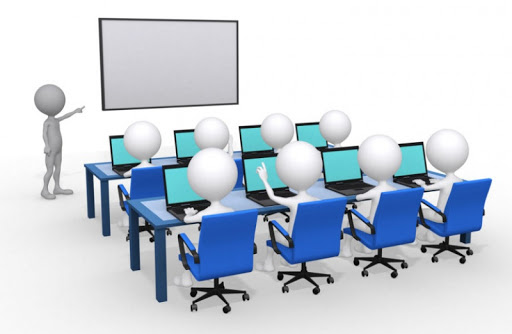 Фонд президентских грантов – 15 (не поддержано 4)            4 гранта  2019 – 2020            2 гранта - 2020            9 грантов – 2020-2021Фонд Михаила Прохорова – 4 (1 не поддержан) 	           2 гранта 2019 – 2020            1 грант – 2021            1 не поддержанМеталлоинвест – 2            2 гранта – 2020Фонд Тимченко – 2 (не поддержаны)  2020Министерство культуры (Гранты Президента Российской Федерации для поддержки творческих проектов) -1 (не поддержан)АИС – 10МУНИЦИПАЛЬНЫЕ ПРОЕКТЫ -311 грантов закончили реализацию в 2020 году, среди них такие, как - «Инклюзивный театр «Апельсин» как способ абилитации людей с ограниченными возможностями здоровья» (модельная библиотека-филиал №19 МБУК «ЦБС города Белгорода») на сумму 199976,00 рублей,  победитель конкурса грантов среди социально ориентированных НКО области в сфере культуры направленный на решение социально важной проблемы общества – адаптацию людей с ограниченными возможностями здоровья посредством вовлечения их в инклюзивную театральную деятельность. За время реализации были решены задачи по организация досуга для не менее 60 семей, имеющих детей с ограниченными возможностями здоровья; развитию способностей у детей к общению, обучению и творчеству через участие в 10 репетициях одной театрализованной постановки по произведению В. Одоевского «Мороз Иванович»; выявлению и развитию талантов детей и молодежи с ограниченными возможностями здоровья и развитие их творческих способностей; социальной адаптации детей с ограниченными возможностями здоровья и помощь в развитии способностей, навыков самостоятельной жизни в городской среде; формирование толерантного отношения к людям с ограничениями жизнедеятельности. Премьера итогового спектакля в рамках проекта состоялась 18 декабря. Проект МБУК «Централизованная библиотечная система №1» Губкинского городского округа «Шаг навстречу безопасности» по профилактике мошеннических действий среди жителей пожилого возраста и инвалидов города Губкина. Проект стал победителем открытого благотворительного конкурса «Новая роль библиотек в образовании» Фонда Михаила Прохорова в 2019 году. Цель проекта - повысить уровень безопасности жизни граждан пожилого возраста и инвалидов, через организацию лекционных занятий по противодействию мошенническим действиям в Интернет пространстве и телефонии. На средства гранта было приобретено оборудование на общую сумму 201 тысяча рублей. Суть проектных мероприятий заключалась в проведении лекций - бесед с целью напоминания пожилым людям о возможных случаях мошенничества и советами как быть более бдительными на следующие темы: «Мошенничество: от А до Я», «Не дай себя обмануть или способы борьбы с мошенниками», «Закон и мошенники в сети».Совместный проект МКУК «ЦБ Ивнянского района» и Ивнянской местной организации «Всероссийское общество инвалидов» «Университет Серебряная пора 55+», победители Фонда президентских грантов на сумму 415, 572 рублей по созданию условий для обучения компьютерной грамотности в Университет «Серебрянная пора 55+» людей  пожилого возраста и людей с ограничениями  жизнедеятельности. Завершили реализацию проекта «Организация досуга людей с ограниченными возможностями здоровья посредством создания клуба «Игра без границ» совместно с Прохоровской местной организацией БРОООО «Всероссийское общество инвалидов» специалисты  МКУК «ЦБС Прохоровского района», главное напрвление которого - организация полезного досуга людей с ограниченными возможностями здоровья на основе создания клуба «Игра без границ» с охватом не менее 500 человек. В ходе реализации проекта - создан клуб «Игра без границ» на базе Межпоселенческой центральной районной библиотеки, с возможностью проведения игр среди людей с ограниченными возможностями здоровья по расширению сферы досуга и содействию активному образу жизни; приобретены различные адаптивные настольные игры для определенных категорий с инвалидностью. Игры проводились в комплексе с библиотечными мероприятиями, в которых образовательная, информационная и игровая составляющая были единым целым. За весь период проекта проведено 37 мероприятий в формате «Игровстреч» в 18 поселениях района. Итоговым мероприятием проекта стал районный чемпионат по настольным играм «Игра – территория дружбы». 18 победителей и лучшие игроки за весь период реализации проекта были награждены дипломами и призами. В мероприятия проекта вовлечено 526 человек с ОВЗ разного возраста.Кроме этого, клуб «Игра без границ» позволил задействовать и расширить круг участников за счет пользователей библиотек, других категорий населения, общая численность участников составила свыше 3000 человек (работники библиотек и Домов культуры, представители администраций поселений, волонтеры, соцработники, работники образования и здравоохранения, дошкольники, школьники, молодёжь и др.). Представители целевой группы - люди с ОВЗ различного возраста включены в новый интересный формат деятельности, где сочетается развитие интеллекта в комплексе с физической активностью. Проект является уникальным для муниципальной территории, поскольку до этого никто не использовал данную форму организации досуга в районе, да и немногие работают с данной группой населения.Проект обеспечил равный доступ людей с ограниченными возможностями здоровья к информации, к получению библиотечных услуг, что способствовало активному, интересному, разнообразному отдыху и реабилитации.Инициированный совместно с творческим объединением мастеров «Родное ремесло» (руководитель Е.А. Ислентьева) проект «Путешествие по России с народной куклой», ставший победителем во 2-ом конкурсе Президентских грантов, был реализован в 2020 году на базе Центральной библиотеки им. А.С. Пушкина МКУК «Старооскольская ЦБС». В ходе реализации проекта еженедельно проходили мастер-классы по изготовлению народной тряпичной куклы, участниками которых были инвалиды и пожилые люди. Проведено 12 мастер-классов для жителей Старооскольского городского округа и 3 занятия для учителей начальных классов и воспитателей детских садов (в т.ч. работающих в коррекционных классах и группах). Более 200 участников, прошедших обучение, приобрели навыки по изготовлению тряпичной народной куклы. 2 июля состоялось открытие музея народной куклы на базе ЦБ им. А.С. Пушкина. Итоговое мероприятие проекта - фестиваль народного творчества, запланированный к проведению в День славянской письменности и культуры, в связи с принятыми ограничительными мерами, было проведено в День города (сентябрь) в рамках фан-фикшена «Во!круг Пушкина».В рамках интегрированного проект «БукLооk»,  победителя программы поддержки детского творчества «Сделаем мир ярче» управляющей компании «Металлоинвест» на базе детской модельной библиотеки №8 МКУК «Старооскольская ЦБС» была создана мультипликационная студия.  На средства гранта (80 000 рублей) было закуплено оборудование для снятия мультфильмов: анимационный станок, осветительные приборы, фотокамера, расходные материалы (пластилин, бумага, сыпучий снег, кинетический песок и т.д.), новинки литературы, по которым будут созданы мультфильмы в библиотеке. В создании первого мультфильма по стихотворению К. Чуковского «Скрюченная песня» в технике лепка из пластилина принимал участие 1 ребенок инвалид.Проект «Комната Совёнка-вектор развития», получивший поддержку (484,00 руб) в рамках конкурса на получение субсии  из бюджета Белгородской области для НКО МБУК «ЦБ Яковлевского района» включал в себя занятия для детей по иппотерапии, плаванию, адаптивной физической культуре, литературному и декоративно-прикладному творчеству, а также консультации психолога для детей и родителей. Проект завершился в декабре 2020 года. Проект «В комнате Совёнка - все для ребенка» - победитель конкурса Фонда президентских грантов (498 тыс. руб.), начатый в июне 2019г., завершился в июне 2020 года. В рамках проекта для детей регулярно проводились занятия по освоению компьютерной грамотности (288 зан.), логопедические занятия по развитию речи (288 зан.), индивидуальные и групповые занятия с психологом для детей и родителей в семейной школе психологического комфорта "Мудрость нашего сердца" (74 зан.).Ярким и запоминающимся событием и для детей и для родителей стал фестиваль "Удивительные дети", который прошел в онлайн формате. Ребята представили видеозаписи своих творческих работ в разных номинациях: вокал, хореография, театрализация, много работ было выполнено в номинации, посвященной 75-летию Великой Отечественной войны, поделки детей были выполнены с использованием разных техник и материалов. Творческие работы детей представлены на страничке МОО "Добрые сердца". Многим детям фестиваль дал возможность раскрыть свои творческие способности. Все участники фестиваля получили заслуженные награды - подарочные сертификаты на 1 тыс. руб., приобретенные за счет спонсорских средств.ъВ рамках реализации муниципального проекта «Создание «Пен-центра: финансы ОНЛАЙН и безопасность» на территории Корочанского района», который внесен в АИС, организована работа постоянно действующего центра для пенсионеров (Пен-центра) на базе Корочанской центральной районной библиотеки и 29 сельских библиотеках. Пенсионеры обучаются ведению финансовых операций в онлайн режиме, как делать это безопасно, не попадая «в руки» мошенников. Обучение проводится в онлайн режиме в виде видеолекций. Длительность обучения в Пен-центре рассчитана не менее чем на 3 месяца и в соответствии с программой обучения включает в себя 2 раздела. Каждый раздел содержит теоретические материалы и практические задания. На сайте Корочанской центральной районной библиотеки создан раздел «Финансовая грамотность и финансовая безопасность», где размещены 15 видеоуроков по финансовой грамотности и безопасности населения и постоянно действующая виртуальная книжно-иллюстративная выставка «Финансовая грамотность и финансовая безопасность населения», что особенно актуально в условиях распространения коронавирусной инфекции. Также были разработаны памятки по финансовой грамотности и безопасности населения, в том числе и адаптированные для слабовидящихК сожалению, режим пандемии внес свои коррективы в график реализации  ряда проектов - «Создание центра творчества и общения для молодых людей с особенностями развития и привлечение их к творческому процессу, путем обучения песочной анимации» МБУК «ЦБ Борисовского района», победитель конкурса «Новая роль библиотек в образовании» Фонда Михаила Прохорова приостановлен, так как занятия песочной анимацией допустимо только в помещении. Сроки реализации 2 и 3 этапов проекта смещены до 30 сентября 2021 года. В ходе выполнения 1 подготовительного этапа реализации проекта на полученную сумму приобретены 3 профессиональных стола для рисования песком и песок для рисования. Организованна реклама проекта в СМИ, на сайте ЦБ, социальных сетях «ВКонтакте, «Одноклассниках». Проведена работа с общественными организациями района по привлечению инвалидов для участия в проекте, заключены договора с преподавателями рисования Детской художественной школы с целью обучения инвалидов песочной анимации. В реализации проекта примут участие: Борисовская местная организация ВОС, Борисовская местная организация инвалидов, Муниципальное бюджетное образовательное учреждение дополнительного образования «Детская художественная школа», 10 сельских библиотек района, СМИ (местная газета «Призыв»), социальные партнеры и волонтеры.Также перешли на 2021 год проекты - «Создание адаптивной краеведческой среды для незрячих и слабовидящих «Трогательная строка» на базе Вейделевской центральной районной библиотеки» совместно с ВОИ победитель Фонда президентских грантов, бюджет  917,055 руб.В рамках реализации проекта в центральной районной библиотеке создана зона для пользователей с ОВЗ «Трогательная строка»: оборудовано специализированное автоматизированное место для слабовидящих «Комфорт», установлена мебель, закуплены плейеры с наушниками для пользователей. Специалистами ГКУК «Белгородская государственная специальная библиотека для слепых им. В.Я. Ерошенко» в адаптированные форматы переведены 3 краеведческие книги и создан рельефно-графический альбом «Храмы Вейделевского района», специалистами ЦРБ переведены в аудиоформат 5 краеведческих книг.  В реальном режиме состоялись 3 мероприятия: презентация рельефно-графического альбома «Храмы Вейделевского района» «Прикоснуться, чтобы увидеть», онлайн-мост между читателями – членами местного отделения ВОС и белгородскими литераторами - инвалидами по зрению «Жизнь читая сердцем», презентации книг спецформатов: «Вейделевская старина» В. Щербаченко, «Вейделевский район в годы Великой Отечественной войны» С. Соколова, «Я живу на земле…» Р. Карагодиной. Мероприятия посетили 107 человек, из них 34 – незрячие или слабовидящие люди. Презентации книг аудиоформатов «Фронтовая открытка» П. Карагодина, «Милый сердцу Вейделевский края» (коллективный сборник стихотворений), «Сиреневое лето» И. Карагодиной, «Песни жизни моей» О. Проскуриной, «Невидимое зарево души» А. Вирютина состоялись виртуально на официальном сайте ЦБС и страницах библиотек в социальных сетях. Литературный онлайн-мост состоялся между читателями – членами местного отделения ВОС и белгородскими литераторами - инвалидами по зрению «Жизнь читая сердцем». Виртуальными гостями вейделевцев стали талантливые читатели Белгородской государственной специальной библиотеки для слепых им. В.Я. Ерошенко Анатолий Шудренко, Лидия Руцкая, Юлия Сычук, которые поделились с присутствующими своим творчеством. Главной целью проекта МКУК «ЦБС Волоконовского района» «Создание комнаты социально-культурной реабилитации», победителя Фонда президентских грантов на сумму 641, 420 рублей является адаптация и интеграция людей с нарушениями зрения при центральной библиотеке Волоконовского района.  В результате проекта будет создана комната социально-культурной реабилитации для слепых и слабовидящих людей разных возрастных категорий. В 2020 году прошёл первый транш на приобретение двух рабочих мест для слабовидящих и слепых на сумму 471,00 рублей.Проект библиотеки - филиала №2 МБУК «ЦБС № 1» Губкинского городского округа  «Моё военное детство»,  победителя открытого благотворительного конкурса «Новая роль библиотек в образовании» Фонда Михаила Прохорова получил финансовую поддержку в размере 193 565 руб. Цель проекта — сохранение исторической памяти через создание видеосюжетов с воспоминаниями о Великой Отечественной войне членов губкинской общественной организации «Дети войны». Основная идея проекта заключается в том, что учащиеся старших классов средней школы №12 города Губкина под руководством библиотекарей запишут воспоминания о военном детстве членов местной общественной организации «Дети войны», среди которых инвалиды, а затем смонтируют и создадут видеоролики. Ролики выставляются в библиотечной группе в соцсетях и на официальном сайте центральной библиотеки.  Проект «Новые возможности» социальный коворкинг МКУК «Чернянская ЦРБ» стал победителем Фонда президентских грантов, бюджет – 382, 46 рублей. Целевой группой проекта стали жители поселка Чернянка Белгородской области старше 55 лет. Для них на базе центральной районной библиотеки создан социальный коворкинг «Новые возможности» с пятью автоматизированными рабочими местами (два из них - стандартных стационарных компьютера, один комплекс для слабовидящих и два ноутбука, а также в рамках проекта  была приобретена магнитная доска, проектор и экран, принтер, кулер для воды) для индивидуальной работы, оборудованием для проведения обучающих мероприятий и налаженной системой консультирования. На базе коворкинга проходят занятия по обучению основам компьютерной грамотности и кибербезопасности, которые проводят сотрудники библиотеки. Пожилые люди в комфортной и дружественной обстановке самостоятельно и с помощью специалистов пользуются компьютерами, принтером, сканером и копировальным аппаратом, электронными ресурсами, удаленно общаются с друзьями и родственниками, быстро и без комиссии осуществляют различные платежи, пользуются электронной почтой и общаются в социальных сетях. Все услуги социального коворкинга "Новые возможности" предоставляются бесплатно.В рамках проекта планируется обучить 6 групп по 10 человек. В ходе реализации проекта уже обучено 30 человек.Идею создания проекта поддержали МО БРО ООО «Союз пенсионеров России», МО БРО ООО «Союз женщин России», МО «Всероссийское общество инвалидов», Чернянское местное отделение Всероссийского общества слепых, управление социальной защиты населения администрации Чернянского района, районный Совет ветеранов войны, труда и правоохранительных органов.Совместный проект «Библиотека - территория возможностей» Новореченской поселенческой библиотеки и местного отделения Всероссийского общества инвалидов стал победителем Фонда президентских грантов, получив поддержку в размере 277,74 рублей. Цель проекта - социализация и реабилитация детей с ограниченными возможностями здоровья и их семей с элементами сенсорной и библиотечной терапии. На территории Новореченского сельского поселения, которое обслуживает Новореченская поселенческая библиотека, проживают 120 инвалидов из них 10 детей-инвалидов в возрасте от 3-16 лет, что составляет 10% от всех детей проживающих на территории – есть дети из малообеспеченных семей, и находящиеся под опекой. С этой категорией библиотека работает, постоянно привлекая их к культурной и общественной жизни. В ходе реализации проекта было приобретено компьютерное и библиотечное оборудование, тем самым создав в библиотеке удобную и комфортную зону для таких детей. При содействии администрации Новореченского сельского поселения был установлен современный откидной пандус с кнопкой вызова. Сотрудниками центральной районной и детской библиотек была оказана методическая помощь в организации пространства, в подключении компьютерной техники и расстановки новой литературы для детей с ОВЗ и их родителей.Проект «Детская просветительско-театральная студия при библиотеке «Добрые зёрна» Никитовского сельского филиала №1  МБУК «ЦБС Красногвардейского района» победитель Фонда президентских грантов, бюджет 206338 рублей,  направлен на православное духовно-нравственное воспитание детей и подростков, развитие их творческого потенциала, профилактику психологической дезадаптации. В ткущем году будет набрана группа детей 7–12 лет (опекаемые дети, дети-инвалиды и дети, попавшие в трудную жизненную ситуацию) в действующую при библиотеке театральную студию. Основные мероприятия проекта – инсценировка православных постановок для воспитанников детских садов с. Никитовка, беседы о театральных трудах и таланте Святителя Дмитрия Ростовского, так как организация-заявитель местная религиозная организация храм Святителя Димитрия Ростовского. Планируется, что участники студии будут обучены основам режиссуры, ораторскому искусству, актерскому мастерству. Запрашиваемый бюджет проекта. И завершает перечень проектов, реализованных и продолжающих работу в наступившем году проектная деятельность МБУК «ЦБС Яковлевского района». Следует сказать отдельно о серьёзной многоплановой работе, проводимой специалистами в этом направлении.В 2019 году ЦБС стала победителем конкурса Фонда президентских грантов с проектом «В комнате Совёнка - все для ребенка» на сумму 498 000 рублей, который завершился в июне 2020 года. В рамках проекта для детей проведено 288 занятий по освоению компьютерной грамотности,  288 логопедических занятий по развитию речи, 74 индивидуальных и групповых занятий с психологом для детей и родителей в семейной школе психологического комфорта «Мудрость нашего сердца».Ярким и запоминающимся событием для детей и для родителей стал фестиваль «Удивительные дети», который прошел в онлайн формате: были представлены видеозаписи творческих работ в разных номинациях: вокал, хореография, театрализация и в номинации, посвященной 75-летию Великой Отечественной войны. Поделки детей были выполнены с использованием разных техник и материалов и  представлены на страничке МОО «Добрые сердца». Многим детям фестиваль дал возможность раскрыть свои творческие способности. Все участники фестиваля получили заслуженные награды - подарочные сертификаты на 1 тыс. руб., приобретенные за счет спонсорских средств.В День защиты детей в рамках проекта была проведена поздравительная акция «Радость детства» - сотрудники совместно с волонтерами поздравили детей на дому, каждому вручили игрушку-сувенир, пиццу, сок и воздушный шарик. Спонсорами мероприятия выступили представители Областного сообщества «Мясная ТАВЕРНА». В проекте приняли участие 30 детей с ОВЗ из Яковлевского городского округа. В рамках проекта проведено 4 культурно-массовых мероприятия, в которых приняли участие более 160 человек.Следующий проект «Комната Совёнка-вектор развития», получивший поддержку из бюджета Белгородской области на сумму 484 000 рублей включал в себя занятия для детей по иппотерапии, плаванию, адаптивной физической культуре, литературному и декоративно-прикладному творчеству, а также консультации психолога для детей и родителей. Атмосфера добра и творчества, царящая на занятиях по литературному творчеству, в полной мере способствовала тому, что под руководством педагога Богомаз Ирины Егоровны дети вдохновенно и с интересом сочиняли стихи, результатом этого союза стал сборник стихов «Совиное перышко», изданный в ЦДБ рамках проекта. Каждый юный поэт был очень рад получить в подарок яркий, красочный сборник.	Проект был внесен в АИС и завершился в декабре 2020 года. Проект «Творческая мастерская «РУКА-творенье», ставший победителем Фонда президентских грантов и  получивший поддержку в размере 1 184 000 стартовал в марте 2020г. В рамках проекта для детей были организованы занятия в студии керамики «Удивительная глина», студии живописи «Волшебная кисточка», фото-видео студии «Мой мир в объективе» и студии декоративно-прикладного творчества «Радуга».В ходе реализации проекта были организованы систематические выезды специалистов творческих студий в сельские поселения в Томаровскую и Гостищевскую зоны и организована доставка детей из поселений на занятия в творческую мастерскую. В рамках проекта были организованы:- 3 выставки детских работ, выполненных на занятиях в студии живописи («Детство разноцветное мое», «Осенние сюжеты», «Рисунки по страницам книг»; - 3 фотовыставки работ детей, выполненных в фото-видеостудии («Цветущий город», «Лето в кадре», « Мама, милая моя»). Все работы были размещены на окнах центральной детской библиотеки.Работы, выполненные детьми на занятиях в творческой мастерской «РУКА-Творенье»: керамические изделия, деревянные бусы, браслеты, разноцветные мандалы и др. были представлены в «Лавке добрых сердец» на праздничном мероприятии, посвященном Дню семьи, любви и верности в ДК «Звездный» и на празднике, посвященном образованию Яковлевского городского округа в Парке роз. Разнообразие работ, их форм и цветов привлекало внимание посетителей. В проекте приняли участие более  40 детей с ОВЗ. Проект внесен в АИС, реализация закончится в марте 2021 г.На сегодняшний день центральная детская библиотека г. Строитель стала настоящим центром интеллектуально - творческого развития детей не только города Строитель, но всего Яковлевского городского округа. У организации «Добрые сердца» много идей и планов. В 2020 году от МОО на конкурс на получение субсидии из бюджета Белгородской области был подан проект по созданию инклюзивного центра досуга «Угол 360». Проект направлен на интеллектуально-творческое развитие подростков и молодежи с ОВЗ Яковлевского городского округа. Благодаря созданию МОО «Добрые сердца» МБУК «Яковлевская ЦБС» получила дополнительные источники финансирования для осуществления своих идей и проектов. Отрадно отметить, что в проектную деятельность были вовлечены практически все ЦБС области, тематика проектов, получивших финансовую поддержку, была не похожа друг на друга, они были интересны и социально-востребованы пользователями библиотек разных возрастов с ограничениями жизнедеятельности. Специалисты МУК «Межпоселенческая ЦБ Валуйского района», МКУК «ЦБС Красненского р-на», МБУК «ЦБ Ровеньского р-на» в прошедшем году не разрабатывали проекты для пользователей с ограничениями жизнедеятельности.  МКУК «ЦБ Новооскольского района» уже не первый год категорически не принимают участия в проектной деятельности для пользователей с ограничениями жизнедеятельности, что, безусловно,  сказывается на качестве услуг, предоставляемых читателям. В следующем году специалистам следует обратить внимание на это упущение в своей деятельности.Анализ отчётов  работы муниципальных библиотечных учреждений показал, что в течение года в ЦБС проводились методические мероприятия по организации обслуживания пользователей с ОВЗ: совещание «Успехи, проблемы перспективы», рассмотрен вопрос «Организация работы библиотек с читателями с ограниченными возможностями»; круглый стол «Актуальные ориентиры интегрированного библиотечного обслуживания инвалидов» (МБУК «Центральная библиотека  Борисовского района» имени П.Я.Барвинского); семинар  «Деятельность библиотек в формировании доступности услуг для людей с ограниченными возможностями». С главными вопросми «Обеспечение условий доступности для инвалидов библиотек и библиотечного обслуживания», «Права особых групп пользователей библиотек», «Деятельность библиотек МКУК «Центральная районная библиотека в помощь социальной интеграции людей с ОВЗ» (МКУК «Центральная библиотека Волоконовского района»); онлайн-семинар по доступной среде для библиотечных работников «Актуальные ориентиры  интегрированного библиотечного обслуживания инвалидов и пожилых людей» (МКУК «Грайворонская ЦБС»); 4 обучающих семинара: «Библиотека как безбарьерное общее пространство», «Внедрение новых подходов к организации досуга пожилых людей в библиотеках», «Организация летних чтений в новых условиях», «Креативные формы работы с читателем: краеведение по–губкински»; (МБУК «Централизованная библиотечная система №1» Губкинского городского округа); семинар-практикум «Поиск новых  ресурсов  и возможностей   библиотечного обслуживания людей с  ограничениями     жизнедеятельности» и в режиме онлайн семинар специалистов библиотек района по теме «Обслуживание людей с ограниченными возможностями. Библиотерапия» (МКУК «ЦБ Ивнянского района»); дистанционный семинар «Библиотека – старшему поколению: современные формы и методы работы с пожилыми людьми» (МБУК «ЦБС Красногвардейского района»); семинары - «Итоги деятельности муниципальных библиотек по обслуживанию пользователей с ограничениями жизнедеятельности за 2019 год», «Планирование деятельности муниципальных библиотек по МКУК «ЦБС Красненского района»; семинарское занятие: «Организация работы библиотечно-информационного учреждения по формированию доступной среды для маломобильных групп населения» (МКУК «ЦБ Новооскольского городского округа»); семинар «Доступная среда как фактор качества библиотеки» МБУК «ЦБ Яковлевского района» при участии директора экспертного центра по созданию доступной среды «Доступный город» С.Р. Назарова и председателя Региональной организации Всероссийского общества родителей детей инвалидов, председателя Благотворительного Фонда «Река добра», эксперта по доступной среде – В.В. Тараненко на тему «Паспорт доступности: первый шаг в адаптации объектов социальной инфраструктуры  для МГН», проведен инструктаж «Этика общения с инвалидами».Анализ культурно-просветительской деятельности библиотек по инва-проблематикеВведение мер самоизоляции поменяло привычный ритм нашей жизни и графики работы многих организаций, в период пандемии учреждения культуры стали экстренно и активно осваивать формат работы «на удалёнке». Короновирусный  форс-мажор вынудил специалистов библиотек  сделать резкий скачок и в рекордно сжатые сроки решить непосильную, казалось бы, задачу  и перевести всю свою работу в онлайн-среду. Получилось ли решить это или нет, справились ли районные ЦБС, расссчитывая только на собственные имеющиеся технические и кадровые ресурсы, показали годовые отчёты специалистов. Как показал прошлогодний опыт работы в онлайне, самый удобный канал связи с пользователями – это социальные сети. Именно на работу в социальных сетях и были брошены основные силы и ресурсы. Группы, созданные в «ВКонтакте», «Facebook» и канал на «YouTube» в условиях карантина и стали дверями в библиотеку. Если до пандемии информация на этих ресурсах появлялась с периодичностью два-три раза в неделю, то с приходом онлайна Интернет загудел от огромного потока информации, загружаемого специалистами ежедневно.      Конечно, вначале это были робкие попытки заинтересовать своих пользователей, дать им понять, что они не остались без внимания, что по-прежнему интересны нам. Представленные материалы были сыроваты и достаточно просто оформлены, но на то мы и библиотечные специалисты, учимся на ходу и весьма успешно.       Как показывают материалы отчётов, в интернет-обслуживании читателей определённо есть плюсы, так как информационные ресурсы библиотеки на сайте и в соцсетях открыты для всех желающих семь дней в неделю и двадцать четыре часа в сутки, а это посещения, которые мы считаем и которые нам важны. А ещё есть интернет-площадки для онлайн конференций, дающие возможность собирать большое количество людей из самых разных уголков не только страны, но и мира и спокойно обсуждать проблемы и делиться библиотечным опытом.Специалисты муниципальных библиотек совместно с пользователями принимали участие во Всероссийских и региональных акциях - «БиблиоНочь»,  IX областном фестивале театральных объединений муниципальных библиотек и коррекционных учреждений «Под радугой», областном фестивале творчества детей с ограниченными возможностями здоровья «Равнение на Победу», областном конкурс информационных технологий «КИТ-2020», сетевых акциях «Окна Победы», «Окна России», «Читаем Есенина», «#БелгородскиеПисьмаПобеды» «Феточтения», поэтическом челлендже «Благодарим героев нашего времени», «200 минут чтения: Сталинграду посвящается».Различных конкурсах - инклюзивный конкурс искусств «Особые таланты-2020 Moderh Art» (библиотека-филиал № 19 МБУК «ЦБС города Белгорода») с мультфильмом «Воробьишко», созданным коллективом мультстудии «Семицветик». По итогам конкурса участники стали лауреатами конкурса «Особые таланты - 2020 Modern Art», получили диплом  победителей 1 степени и награды.По итогам второго этапа регионального спецпроекта «Я - Созидатель. ЦФО» работа «38 попугаев»» (номинация «ФОТО», автор – Яна Динушева, герой – Надежда Михальчук) библиотека-филиал № 19 стала победителем. Из фотосессии получился репортаж, который был отправлен на конкурс «Я - созидатель».Специалистами ЦДБ им. А. Гайдара (МБУК «ЦБС г. Белгорода») для детей с ограниченными возможностями развития были разработаны занятия по программе «Кукольный театр как средство социализации детей с особенностями развития», в рамках которого прошли  занятия по сказкам: «Репка», «Колобок», «Кот, петух и лиса»; онлайн спектакль «Три поросенка» и громкое чтение сказки «Лиса и заяц», которые транслировалась на социальной странице библиотеки ВКонтакте; специалисты ЦГБ им. Н. Островского подготовили видеоролик, в котором пример белгородской жительницы, ветерана Великой Отечественной войны Марии Колтаковой, призывает всех вести здоровый образ жизни; в рамках кружка арт-терапии «Цветные ладошки» (филиал №19) проводились занятия по сказкотерапии, пескотерапии, изотерапии, за год прошло 14 занятий, из них 3 – в онлайн формате.В Советской модельной библиотеке в отчетном году завершилась работа по проекту «Добру откроется сердце ребенка» - оказание содействия в развитии творческого и интеллектуального потенциала у детей, попавших в трудную жизненную ситуацию посредством организации социокультурной деятельности Советской модельной библиотеки». В ходе реализации проекта было проведено более 30 комплексных мероприятий, направленных на развитие творческих и интеллектуальных способностей у детей, попавших в трудную жизненную ситуацию на базе Советской модельной библиотеки.Являлись инициаторами собственных сетевых проектов и онлайн-мероприятий - акция-флешбук «Сирень Победы» специалистов Алексеевской ЦБ, в которой приняли участие 672 участника, в том числе из Республик Татарстан, Башкортостан, Удмуртии, Марий Эл, ДНР, ЛНР, Крым (МБУК «ЦБ Алексеевского городского округа»),  В рамках проведения Декады инвалидов в МБУК «Централизованная библиотечная система №1» Губкинского городского округа прошла сетевая акция «Люди разные бывают…», создан ВК видеоролик о читателе с ОВЗ, сумевшем преодолеть жизненные трудности, найти себя в профессии или творчестве. Всего создано 7 роликов о 7 губкинцах.Библиотека-филиал №2 продолжила работу по проекту «Услышать Живопись», цель которого - адаптация произведений изобразительного искусства для лиц с нарушениями зрения, вниманию губкинцев уже представлены 7 картин губкинских художников из цикла «Пейзажи Губкинского края».Результатом плодотворного сотрудничества Центральной детской библиотеки с МБУ «Комплексный центр социального обслуживания населения» стало привлечение в библиотеку в отчетном году 11 семей с детьми ОВЗ. Для воспитанников центра и их родителей в феврале состоялась литературно-игровая программа «Мышиный переполох», посвящённая художественным произведениям, где главные герои – мыши и крысы.ЦРБ МБУК «ЦБС № 2» Губкинского городского округа приняла участие в международной акции «Понять. Помочь. Дружить!», организованной министерством культуры Самарской области и ГБУК «Самарская областная библиотека для слепых» и награждена Дипломом участника; приняли участие в презентации программы «Сделаем вместе -2020» компании Металлоинвест с выставкой тактильных книг в рамках проекта «Теплые страницы»; представили на Общероссийский фестиваль «Эстафета доброты» любительский фильм при участии в создании  детей с ограниченными возможностями здоровья «Поверь в мечту»; библиотекари Скороднянской земской библиотеки награждены Дипломом I степени  в V областном смотре работ по организации досуга граждан старшего поколения «Активное долголетие», в номинации «Поселенческие библиотеки»; читатели Скороднянской земской библиотеки приняли участие в районном онлайн конкурсе-фестивале для людей с ограниченными возможностями здоровья «Уникальные люди» и стали победителями в пяти из семи номинаций, награждены памятными подарками и дипломами победителей; ситатели Скороднянской земской библиотеки с ограниченными возможностями здоровья приняли участие в онлайн-турнире Межрегиональной игры для молодых инвалидов «Знатоки Великой Отечественной войны»; читатель с ограниченными возможностями здоровья С. Тагирова из с. Скородное приняла участие во Всероссийском конкурсе видеопрочтения стихов М. Цветаевой «Читаем Цветаеву» и награждена Дипломом участника, прошёл онлайн конкурс-фестиваль для людей с ограниченными возможностями здоровья «Уникальные люди» и победа в пяти из семи номинаций, онлайн-турнир Межрегиональной игры для молодых инвалидов «Знатоки Великой Отечественной войны» (Скороднянская земская библиотека, МБУК  «ЦБС № 2» Губкинского городского округа); Так же среди интересных мероприятий, прошедших в 2020 году в МКУК «ЦБС Прохоровского района» были - акция «Давайте понимать друг друга с полуслова» (МЦРБ, Центр «Доверие») для людей пожилого возраста, участие межпоселенческой центральной районной библиотеки в V областном смотре работ по организации досуга граждан старшего поколения «Активное долголетие»; логическая онлайн-игра «Великая Отечественная война: военная проза», направленная на знание произведений художественной литературы писателей-фронтовиков (МКУК «Корочанская ЦБС им. Н.С. Соханской (Кохановской); сетевая акция «Книгу ПАМЯТИ пишем вместе», совместно с калужскими библиотекарями (МКУК «Старооскольская ЦБС»); онлайн-встреча с труженицей тыла «И память жжет сильней свинца», акция «Подвигом славны твои земляки» в рамках проекта «Костры памяти» ВК под #ТОМАРОВКАВСПОМНИМВСЕХПОИМЕННО размещены 75 постов (МБУК «ЦБ Яковлевского района»). К 130-летию со дня рождения В.Я. Ерошенко специалисты МУК ЦБ Белгородского района представили вниманию пользователям с ОВЗ 27 мероприятий (232 человека).Ещё одна из новых форм деятельности, возникшая в период пандемии - онлай-чтение книг для слабовидящих пользователей, в том числе детей (МКУК «Корочанская ЦБС им. Н.С. Соханской (Кохановской). Специалисты Большехалаенской модельной библиотеки Корочанского района записали и представили  в социальных сетях семь выпусков библио-передачи «Доброе утро, малыши!» (по примеру телепередачи «Спокойной ночи, малыши!»). Ежедневно, с 1 по 7 июня, с 10.00 до 10.15, на страницах библиотеки в соцсетях ВКонтакте и Одноклассники демонстрировался видео-рассказ и онлайн-чтение отрывков из книг детских белгородских писателей.  Таким образом, состоялось знакомство читателей с белгородскими писателями и полезное времяпрепровождение родителей с детьми. Цикл получил благодарственные и одобрительные комментарии пользователей-слушателей: В.М. Шаповалов «Старый букварь». А для читателей МКУ «Вейделевская централизованная библиотечная система» - детей с ограниченными возможностями и их мам, ЦДМБ организовала новую интересную рубрику «В гостях у сказки», которая транслировалась в группах социальных сетях. Эта рубрика  приглашает юных читателей и всех кто любит сказки в увлекательное литературное путешествие по сказкам, пройтись по неведомым дорожкам в их удивительный мир. Здесь и увлекательные литературные видео-викторины, где можно ответить на интересные сказочные вопросы, проявив смекалку, посмотреть отрывки из мультфильмов, увидеть театрализованные постановки библиотечного театрального объединения «КуМир».Всего специалистами библиотек области за прошедший год было подготовлено 4339 онлайн-мероприятий.Соблюдая условия карантина, специалисты библиотек  предлагали своим читателям с ограничениями жизнедеятельности различные формы мероприятий, большая часть которых проходила в тёплое время года на улице: вечер отдыха на открытой площадке Грузсчанской модельной библиотеки «Возраст осени прекрасной» (МБУК «ЦБ Борисовского района»); библиодворик «Мой город любимый - ты сердца частица», посвященный Дню города на площадке возле городской модельной библиотеки № 2;  брендовый открытый фестиваль «Праздник веника» в селе Двулучное совместно с волонтёрами «Мы - рядом!» (МУК «Межпоселенческая ЦБ Валуйского района»); часы здоровья «Скандинавская ходьба –  за здоровьем» ходьба с палками, полученными в рамках реализации проекта «Шаг к здоровью» (Чапаевская  библиотека-филиал МКУК «Грайворонская ЦРБ им. А.С. Пушкина»); акция добра и милосердия «Операция «ВНУК» - Ветерану Нужны Уход и Компания» подготовила Долгополянская модельная библиотека МКУК «Старооскольская ЦБС»: организованы поздравительные визиты к семьям ветеранов, членам погибших воинов, детям войны и труженикам тыла; Шаталовская модельная библиотека провела акцию «От милосердия к доброте»,  библиотекарь посетила читателей, обслуживаемых на дому с новыми книгами, подарками и поздравлениями;  Обуховская библиотека ежемесячно проводит акцию «Спешите делать добро», посещая пожилых жителей села на дому; акцию добрых дней «Книга спешит в ваш дом» ежемесячно проводит Федосеевская модельная библиотека,  в рамках акции «С добрым сердцем - на добрые дела!» волонтеры Песчанской модельной авторской библиотеки им. А.М. Топорова совместно с председателем Старооскольской местной организации БРО ООО «Всероссийское общество инвалидов» оказывали адресную помощь пожилым инвалидам села; ежегодно специалист Солдатской модельной библиотеки совместно с председателем Совета ветеранов Солдатской сельской территории Т.С. Клышниковой проводит акцию «Голова седая, да душа молодая», поздравляя односельчан с Днем пожилого человека;  специалист Сорокинской модельной библиотеки совместно с социальным работником Н.В. Мишустиной провели акцию «С добрым сердцем в каждый дом», посетили Болоцких Лидию Степановну. Доставили продукты, лекарства и предметы первой необходимости, постарались порадовать одинокого, пожилого человека непринужденной беседой, теплыми воспоминаниями, небольшим символическим подарком; акции дарения книг детям из многодетных семей и семей с детьми с ограничениями жизнедеятельности «Подари книгу – подари мечту»,  в рамках которой было подарено 210 книг на сумму 27 800 рублей и осуществлена мечта 39 ребят (МКУК «Старооскольская ЦБС»); Традиционно в декаду инвалидов под знаком добра и милосердия во всех библиотеках прошла библиоакция «Для милосердия нет границ». В библиотеках района прошли: информационные часы «Прекрасно там, где живет милосердие» (Попаснянская МБ). «Человек славен добрыми делами» (Викторопольская МБ), час милосердия «Прикоснись ко мне добротой» (Николаевская МБ) МКУ «Вейделевская централизованная библиотечная; марафон здоровья «Пульс» собрал под своими знамёнами активных читателей: в МБУК «ЦБ Яковлевского района» прошёл семейный спорт-пикник «На лесной полянке» ко Всероссийскому Дню физкультурник; в ходе реализации проекта «Формирование основ нравственно-эстетической культуры у детей-сирот и детей, оставшихся без попечения родителей, воспитывающихся в замещающих семьях Валуйского городского округа» управлением социальной защиты населения совместно с сотрудниками центральной детской библиотеки организована и проведена литературная гостиная «Через книгу к дружбе и добру».Следует отдельно остановиться на такой форме работы специалистов, как привлечение к активной деятельности специалистами библиотек пользователей с ОВЗ: в МКУК «ЦБС Прохоровского района» член клуба «Надежда» (МЦРБ),  рукодельница Н.С. Замулина, имея инвалидность, продолжительное время занимается с другими инвалидами, создавая поделки и аппликации. В поддержку начинаниям Надежды Сергеевны библиотекари собрали материал для творчества, отрезы тканей, нитки, пряжу, гофрированную бумагу и прочее, а также, учитывая её небольшой материальный достаток, собрали корзину травяного чая и варенья.      Сотрудник МЦРБ, житель с. Берегового А. И. Подбельцев имея инвалидность, регулярно оказывает помощь в доставке литературы по линии МБА в Береговскую МБ.Красненская центральная районная библиотека познакомила пользователей социальных сетей с удивительным человеком, 19 - летним инвалидом по зрению 1 группы Веретенниковым Виталием: не имея возможности видеть мир,  закончил Валуйскую специальную школу для слепых, поступил в медицинский колледж г. Кисловодска на массажиста и  сейчас активно занимается оздоровлением своих земляков.5.1 Волонтёрское движениеВ прошедшем году в библиотеках области активно стало развиваться волонтёрское движение, объединив людей с ограничениями жизнедеятельности самых разных возрастов. Особенно хотелось бы отметить волонтёров «серебряного возраста», деятельность которых является важным фактором стимулирования активного долголетия пожилых граждан. При центральной районной библиотеке МКУК «ЦБ Волоконовского района» действует геронтологическая ячейка «Волонтеры серебряного возраста». В рамках долгосрочной библиотечной акции «Книга - на дом» члены библиоволонтерской ячейки, куда входят и волонтеры «серебрянного возраста», посещают читателей  на дому, принося литературу. В конце года в режиме онлайн прошел в ЦБ для специалистов прошёл семинар «Планирование библиотечной деятельности на 2021 год: поиск оптимальных вариантов», на котором одним из вопросов была  «Организация работы ячейки «Волонтеры серебряного возраста» в МКУК «ЦБ Волоконовского района».В Большехаланской МСБ МКУК «Корочанская ЦРБ им. Н.С. Соханской (Кохановской) набирает темпы волонтерское движение, добровольцами являются 10 человек (один из них - «серебряный» волонтер), объединенные в отряд «БиблиоВОлонтер». Добровольцы-помощники доставляют пяти пожилым читателям и читателям с ограничениями здоровья (надомникам) литературу, читают им вслух периодику и книги, оказывают посильную информационную помощь   Совет ветеранов Грайворонского городского округа совместно МКУК «Грайворонская ЦБС» работает в рамках проекта «Геронтоволонтёрство», создан волонтёрский отряд «Библиодесант». Волонтёры проводит надомное обслуживание жителей сёл Дунайка и Мощеное, которые по состоянию здоровья не могут посещать библиотеку. Казачелисичанской  библиотеке оказывают помощь  библиотечные волонтеры, двое из которых волонтёры «серебрянного возраста» -  доставляют литературу  маломобильным  читателям, снабжают их продуктами в условиях угрозы коронавирусной инфекции. Геронтоволонтер Галина Агаркова  живет в селе, а  работает в паллиативном центре  в селе Ивановская Лисица и обеспечивает живущих там инвалидов-колясочников  литературой.   Всего специалистами библиотек области за прошедший год для пользователей с ограничениями жизнедеятельности  было подготовлено 4569 мероприятий,  из них 1470 для детей.Справочно-библиографическое, информационное и социально-правовое обслуживание маломобильных пользователейПроведенный мониторинг отчетов муниципальных библиотек за 2020 год подтверждает, что справочно-библиографическая и информационная работа остаются важнейшими направлениями деятельности библиотек Белгородской области. Основной базой оперативного и качественного справочно-библиографического обслуживания пользователей является справочно-поисковый аппарат (СПА). За 2020г. состав СПА муниципальных библиотек существенно не изменился. В его структуру входят как традиционные, справочные, библиографические издания, каталоги и картотеки, так и электронные. Количество баз данных в 2020 году сократилось на 49 (892) по сравнению с прошлым годом. Не смотря на это, остаются востребованными, особенно в сельских библиотеках, тематические папкина копители (папки-досье), альбомы. Большим спросом пользуются папки краеведческого характера:  «75-летие Великой Победы», «Выборы 2020», актуальные рубрики по социально-экономическим вопросам. Отредактированы адресно-фактографические картотеки, обновлены паспорта на составляющие СБА. В ряде библиотек созданы новые тематические картотеки: «С миру по нитке», «Интересное, полезное», «Новому времени – новые профессии», «Земля как мать…» (МУК Межпоселенческая ЦБ Валуйского района). Каталожные шкафы оснащены навигацией, алгоритмом поиска источников информации.Справочно-библиографическое обслуживание (СБО) обеспечивает удовлетворение информационных потребностей пользователей. Ведётся учет справок по типам и отраслям, как при непосредственном посещении библиотеки, так и в удаленном режиме, поступивших по различным каналам связи.  Тематика справок «Как получить «ветерана труда», «Изменение в выплате пенсий», «Социальная адаптация лиц с ОВЗ», «Решение жилищной пробелы инвалиду по зрению - кто поможет», «Льготы труженикам тыла и детям войны», «Выплата ветеранам войны и вдовам к 75-летию Великой Победы», «Новое в земельном законодательстве», «Как оформить наследство?» (МБУК «Красногвардейского района).Информационная работа библиотек ведется в режиме индивидуального, группового и массового информирования. В числе индивидуальных абонентов – служащие муниципальных учреждений, органов местного самоуправления, специалисты сельских поселений, сотрудники социальных служб, медицины, пожарной части, налоговой инспекции, педагоги детсадов и школ, учащаяся молодежь, студенты, пенсионеры, представители творческой интеллигенции, малого и среднего бизнеса, люди с ограниченными возможностями здоровья. Их число составляет 1649, что на 62 меньше чем за прошлый год. Информирование осуществлялось по электронной почте, телефону, при личном посещении библиотеки. Групповых абонентов в 2020 году было 256 (+44). Среди них – муниципальные органы управления и учреждения образования, читательские клубы и объединения, советы ветеранов и др. При массовом информировании в библиотеках ЦБС широко используются Дни информации, информационные часы, выставки, обзоры новинок, информационные стенды, уголки, баннеры, плакаты, публикации в печати, презентации книг и т.д. Сегодня мощности в большинстве библиотек Белгородской области позволяют взаимодействовать с пользователями дистанционно, и от специалистов потребовалось грамотно выстроить процесс общения, чтобы оставаться на связи со своими читателями.  Этот опыт показал, насколько специалисты способны перейти в виртуальный формат, проявить гибкость и изобретательность в работе, чтобы не растерять интерес и уважение своих пользователей. Информационная работа активно велась с использованием социальных сетей и сайтов, где регулярно размещались посты о новинках, юбилейных,  знаменательных и памятных  датах. В практику вошли мастер-классы, викторины, конкурсы, электронная доставка документов, выполнение библиографических запросов в режиме онлайн. Особое место в формировании информационной культуры пользователей занимают сайты библиотек, на страницах которых размещаются  различные рекламные материалы, виртуальные экскурсии, выставки и викторины, инструкции по пользованию ЭК и базами данных.ГодКоличество инвалидовКоличество пользователей% охвата2018206 04470 831342019196 75270 347362020188 48361 77933ГодКоличество инвалидовКоличество пользователей% охвата201850722005392019530821324020205609187533ГодКоличество инвалидовпо зрениюКоличество пользователей% охвата201829941786602019304518348120203522161146ГодКоличество инвалидов по  зрениюКоличество пользователей% охвата201828622478201930925181202023518076Всегожителей с ОВЗ по зрениюИз них польз. к 2019% охвата35221611-22346